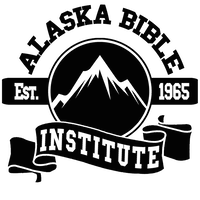 Application FormPlease read before proceeding!Thank you for starting the application process! We are so excited to see what God does in your life at ABI and beyond. Please fill out each section of the application. Unfinished applications will not be processed. Applications must be returned in either a .doc, .docx, or pdf format. International students must have a USA based reference and reference phone number to apply. If you have any questions please contact admissions@alaskabible.org. Today’s date:First Name:Middle Name: Last Name:Street Address:City:State:
Zip:Country:Phone:Alt. Phone (recommended, optional): DOB: Gender:Marital Status:Number of children:Interested in part time or full time?What academic year are you planning on attending?High school/GED graduation date: Please list other college work completed (classes, degrees, etc.):How do you plan to pay for ABI’s room/board fees?Do you have conditions or challenges that may impact your learning, whether undiagnosed, self-diagnosed, or diagnosed (ADD, ADHD, dyslexia, etc.):If so, please explain in detail so we can best prepare to help you learn:SECTION 2 (for students living on campus only)Have you used: alcohol, marijuana, hard drugs, tobacco? If yes, please explain in detail. NOTE: We value honesty. We have had many students with all of these topics in their past and sometimes present who have been very successful in their studies. After applying, we will discuss with you any necessary information regarding substances.How would you describe your general health? Have you ever been diagnosed or treated for any mental illness such as: anxiety, depression, etc.?Have you ever struggled with undiagnosed mental illness such as: anxiety, depression, etc.?Have you ever attempted suicide?Have you ever committed or been tempted to commit self inflicted non-suicidal injury (self-harm)?NOTE: We are excited about walking you through a discipleship process in a community of believers. However, this does not magically remove certain struggles, especially in the dark winter of Alaska. Please try to be as honest and clear as possible in the preceding section. Thank you!Do you have any allergies or dietary restrictions? Please list and describe.SECTION 3Briefly describe your salvation experience, your current feelings towards your relationship with Jesus, and your relationship with your local church.Have you been involved in your local church’s ministry? Describe.What church are you attending?Why do you want to attend Alaska Bible Institute?Are you in firm agreement with the following statement: God established marriage as a lifelong, exclusive relationship between one man and one woman. Yes or no.Have you been on a mission trip before? Have you ever considered going on a mission trip in Alaska?Can you name and describe one strength and one weakness you see in yourself?What are your spiritual gifts?Can you describe the Gospel in one to two sentences?SECTION 4You are required to have one personal reference and one ministry reference attached to your application. References may be asked questions regarding your application specifically. A personal reference cannot be a parent, however, a sibling is allowed. References need to be able to write extensively concerning your character and life. There are circumstances in which you may need additional references, we will contact you after you submit your application if this is required.Ministry Reference Name:Phone Number:Email Address: Relationship:Personal Reference Name:
Phone Number:Email Address:Relationship: